Dobra forma (dobraforma.ku.edu) Module 18.1 Завдання 6 Transcript 1. Ні, о пе́ршій но́чі./Ні, о во́сьмій ве́чора.2. Я пої́ду в Карпа́ти ката́тися на ли́жах./Я бу́ду бага́то пла́вати в о́зері.3. У двадця́тому столі́тті./У два́дцять пе́ршому столі́тті.4. О четве́ртій ра́нку./О деся́тій ра́нку.5. Збира́ли я́годи і ката́лися на велосипе́дах./Бага́то ката́лися на ковзана́х.6. У двадця́тому столі́тті./В дев’ятна́дцятому столі́тті. This work is licensed under a  
Creative Commons Attribution-NonCommercial 4.0 International License. 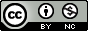 